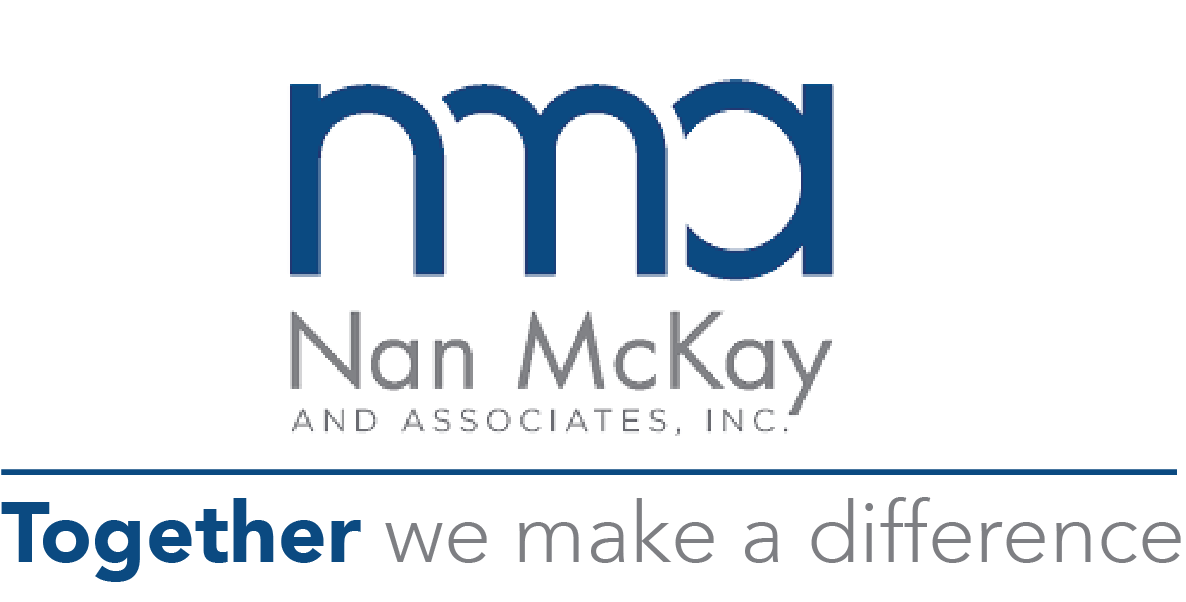 Inspired Reading for your Leadership Offsite 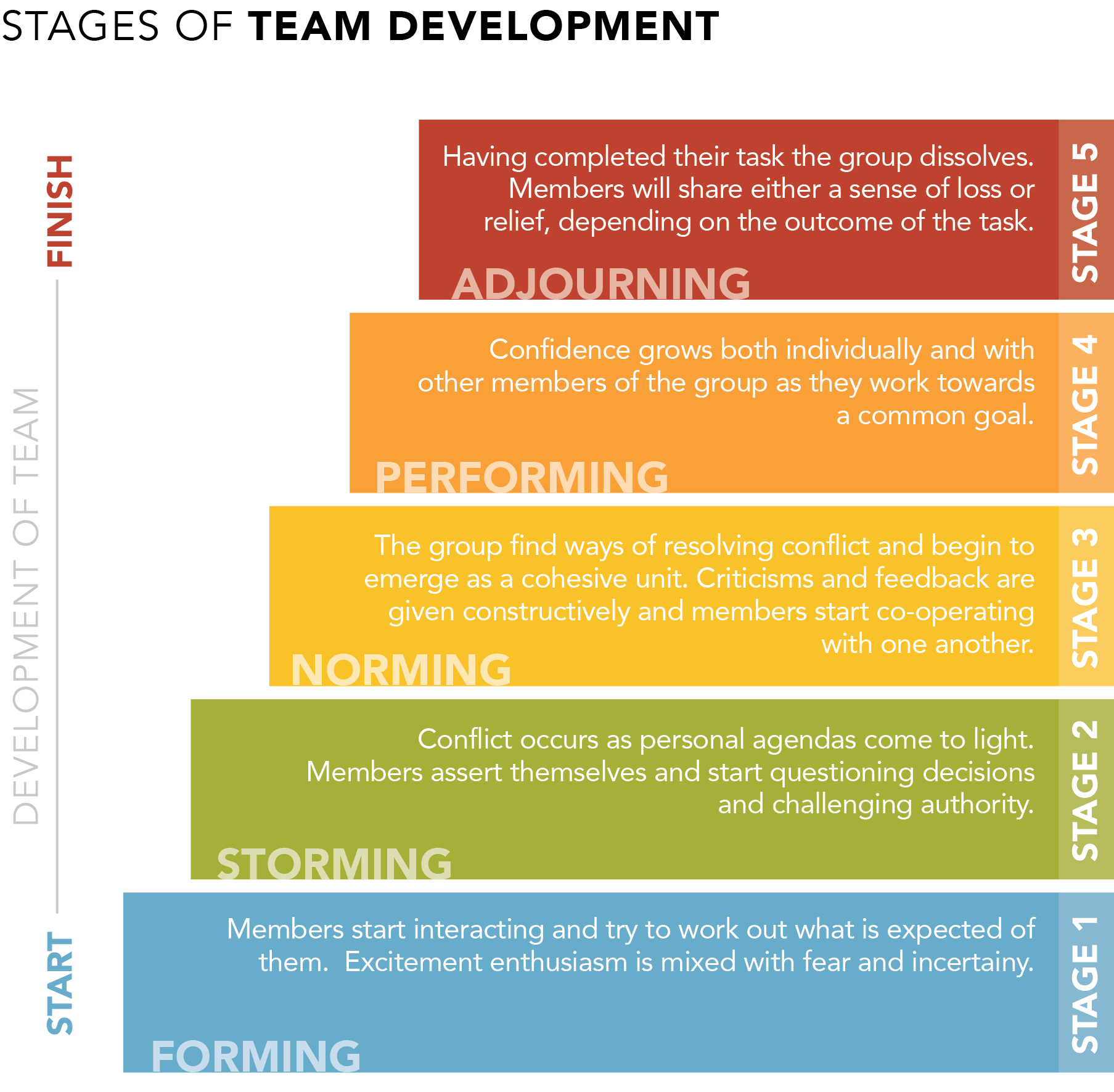 Questions to Ponder1. Which stage most accurately describes your team currently?2.  What can be done and by whom to move the team toward  the “performing” stage?